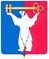 РОССИЙСКАЯ ФЕДЕРАЦИЯ КРАСНОЯРСКОГО КРАЯГЛАВА ГОРОДА НОРИЛЬСКАПОСТАНОВЛЕНИЕ16.06.2023                                           г. Норильск                                                   № 49О внесении изменений в отдельные правовые акты Главы города НорильскаВ целях урегулирования отдельных вопросов, связанных с организацией деятельности Консультативного совета по делам национальностей муниципального образования город Норильск, ПОСТАНОВЛЯЮ:1. Внести в состав Консультативного совета по делам национальностей муниципального образования город Норильск, утвержденный постановлением Главы города Норильска от 19.06.2018 № 35 (далее - Консультативный совет), следующие изменения:1.1. Вывести из состава Консультативного совета Бертаева Ержана Райханбековича, Голуба Михаила Ивановича, Кононченко Юрия Александровича.1.2. Ввести в состав Консультативного совета:- Лягина Алексея Юрьевича – начальника Управления по спорту Администрации города Норильска;- Масловского Валентина Александровича – атамана Норильского городского казачьего общества;- Джадринову Эльмиру Титановну – представитель местной общественной организации национально-культурной автономии казахов «Ынтымак» (Содружество) г. Норильска.1.3. Наименование должности Баринова Владимира Андреевича изложить в следующей редакции:«заместитель Главы города Норильска по информационной политике и перспективному развитию».1.4. Наименование должности Тимченко Олега Сергеевича изложить в следующей редакции: «начальник Управления по правопорядку Администрации города Норильска».2. Внести в Положение о Консультативном совете по делам национальностей муниципального образования город Норильск, утвержденное постановлением Главы города Норильска от 07.02.2013 № 3 (далее – Положение), следующее изменение:2.1. В пункте 4.3 Положения:2.1.1. После слов «работе, заместитель Главы города Норильска» дополнить словами «по информационной политике и перспективному развитию»;2.1.2. Слова «и административной практике» исключить.3. Опубликовать настоящее постановление в газете «Заполярная правда» и разместить его на официальном сайте муниципального образования город Норильск.И.о. Главы города Норильска					  	         Н.А. Тимофеев